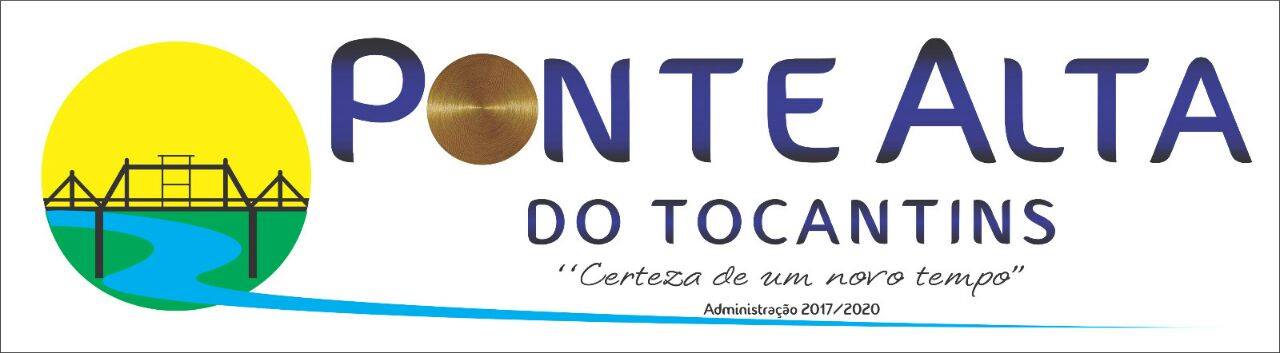 Aviso de Retificação de Edital - CO 001-2018A Presidente da Comissão Permanente de Licitação do Munícipio de Ponte Alta do Tocantins –TO, torna público que a sessão de Concorrência Pública nº 001/2018, agendada para o dia 21/01/2019, foi remarcada para a data de 11/02/2019, no mesmo horário local, em virtude da republicação do Edital, com retificações em seu texto. Informa, ainda, alterações no anexo I, clausula VII, com inclusão das letras K e L.Ponte Alta do Tocantins –TO, 07 de janeiro de 2019.Seila Azevedo BorgesPregoeira e Presidente da CPL